ST NINIAN’S HIGH SCHOOLPSHE Newsletter & LessonsWeek Beginning 20th September 2021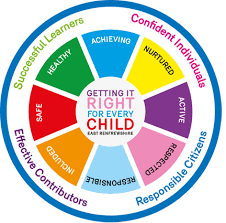 Focus: Daily Prayers Royal Navy Opportunity Faith mattersEucharistic Adoration from 12.20-1.00pm every Friday with the Rosary at 12.30pm. Mass in the Oratory, Tuesday, Thursday, Friday, 8.25am. Mental Health Awareness 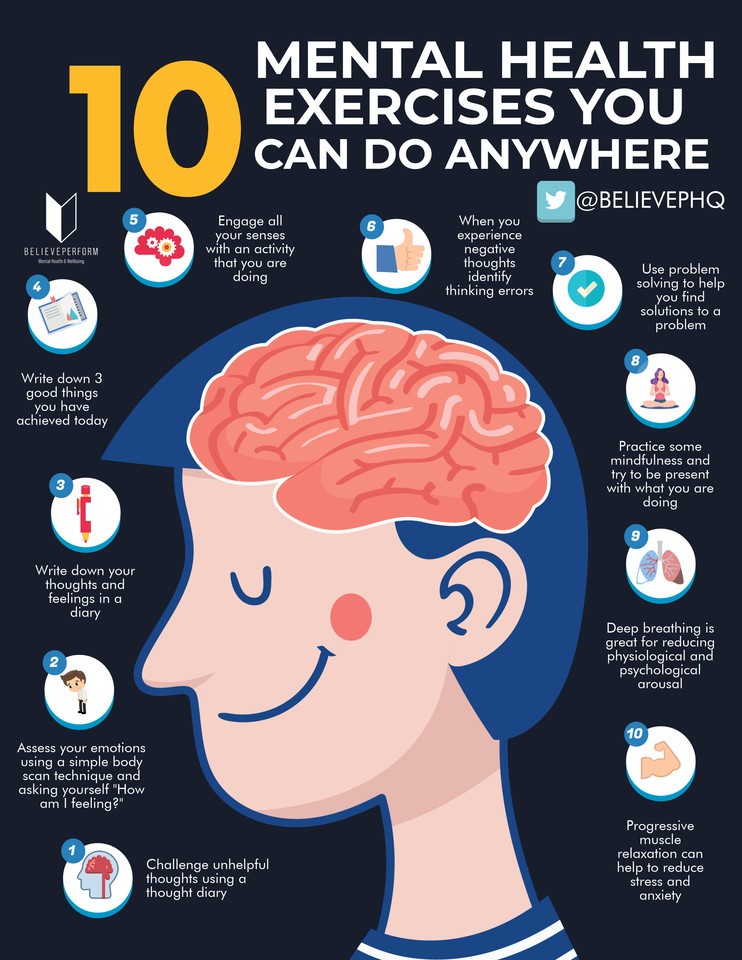 S11a7 – Mr Gallagher’s class to go to the oratory – take bags with youHealthy EatingGIRFEC – Wellbeing WheelOnline SafetyFriendshipsS2Report Reflection – please complete full report targets and areas for development in PSHE Booklet – Page 43Healthy LifestyleSubject Choices – Lesson 2Subject Choices - Lesson 1GIRFEC – Wellbeing WheelFriendshipsS3Diet CultureGIRFEC – Wellbeing WheelOnline ReputationFriendshipsS44a6 – Mr Gallagher’s class to go to the oratory – take bags with youPlease aim to finish all Mental Health and wellbeing work by the end of the lesson todayMental Health and Wellbeing Award – Understanding Mental Health Issues.LessonMarking Scheme S5Please aim to finish all Mental Health and wellbeing work by the end of the lesson today Mental Health and Wellbeing Award – Influences on Mental Health Marking Scheme Slides to be covered for Unit 2 Outcome 1S6This will be the last period in class for you to complete your Diploma. Please complete using each QR code from the slides below.One to One Tutoring Opportunity – Please complete with pupils if they would be interested in being a tutor for an S4 pupilDiplomaS6 Service and Volunteering Opportunities Writing your Personal StatementE Ward